Б О Й О Р О К                                                       РАСПОРЯЖЕНИЕ10 июль 2019 г.                           №28                            10 июля 2019 г.1. Принять с 10 июля 2019 года на общественные работы без предоставления рабочего места гр. Гиззатуллина Равиля Хуснулловича 23.05.1968 г.р. в виде обязательных работ на срок 20 часов ( Постановления судебного пристава- исполнителя №38161/19/02067-ИП от 10.07.2019 г.2. Вменить в обязанности  Гиззатуллина Р.Х. техническую работу по уборке территории сельского поселения.3. Гиззатуллину Р.Х. соблюдать и следить за техникой безопасности (проведена профилактическая беседа).4. Контроль за исполнением настоящего распоряжения оставляю за собой.Глава сельского поселения:                                  Т.А.ЗакировОзнакомился: _______________________ Гиззатуллин Р.Х.БАШҠОРТОСТАН  РЕСПУБЛИКАҺЫШАРАН  РАЙОНЫ МУНИЦИПАЛЬ РАЙОНЫНЫҢБАЗГЫЯ АУЫЛ СОВЕТЫАУЫЛ БИЛӘМӘҺЕ БАШЛЫҒЫ452632,  Базгыя аулы, Үҙәк урам, 50                               тел.(34769) 2-42-35, e-mail:basgss@yandex.ru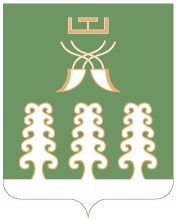 РЕСПУБЛИКА БАШКОРТОСТАНГЛАВА СЕЛЬСКОГО ПОСЕЛЕНИЯ БАЗГИЕВСКИЙ СЕЛЬСОВЕТ МУНИЦИПАЛЬНОГО РАЙОНА ШАРАНСКИЙ РАЙОН452632, c. Базгиево, ул.Центральная, 50         тел.(34769) 2-42-35, e-mail:basgss@yandex.ru